CLĂDIRI – DESTINAȚII, FUNCȚII, TIPURI, ALCĂTUIRE	CLĂDIRE = construcție care delimitează un spațiu închis ce are rolul de a proteja oamenii, viețuitoarele și bunurile materiale de condițiile defavorabile ale mediului înconjurător.	Din punct de vedere funcțional, există:	- clădiri civile (locuințe și clădiri social-culturale)	- clădiri industriale (hale, magazii, depozite)	- clădiri agrozootehnice (adăposturi pentru animale și produse agricole, sere, hangare pentru utilaje, etc.)	CLĂDIRI SOCIAL-CULTURALE:	- pentru învățământ (grădinițe, școli, licee, universități);	- pentru ocrotirea sănătății (spitale, policlinici, dispensare, farmacii, stații de salvare, etc.)	- administrative (primării, tribunale, sedii de instituții)	-culturale (muzee, biblioteci, teatre, cinematografe, galerii de artă, etc.)	- comerciale (bănci, magazine, piețe)	- sportive (săli de sport, patinoare, bazine de înot)	- turistice (hoteluri, moteluri, cabane, pensiuni)	- pentru transport (gări, autogări, aeroporturi, etc.)	- cu destinații speciale ( militare, clădiri de cult – biserici)	După tipul construcției: 	- etajate: blocuri, spitale, hoteluri	- tip hală-parter: hale industriale, săli de spectacol	- construcții speciale (ex: casa de apă)	- construcții tip turn.	ALCĂTUIREA CONSTRUCTIVĂ A CLĂDIRILORINFRASTRUCTURA CLĂDIRILOR: sub nivelul solului: fundațiile, elementele constructive ale subsolului și planșeul peste subsol;SUPRASTRUCTURA CLĂDIRILOR: situată deasupra nivelului terenului: pereți, tavan, acoperiș.	Notarea nivelelor: S – subsol; P – parter; n – numărul etajului (1, 2, 3....)	MEZANIM = etaj mai scund aflat între parter și primul etaj. Apare la clădirile care au la parter camere cu tavan înalt (ex: o sală de bal).	ELEMENTE DE STRUCTURĂ: asigură rezistența clădirilor (fundații, plăci, stâlpi, grinzi, pereți portanți șarpante, scări)	ELEMENTE NESTRUCTURALE:	- de compartimentare și închidere: pereți, uși, ferestre, planșee, acoperișuri	- de izolație și etanșare: previn pierderile de căldură, reduc zgomotul, previn umiditatea	- de instalații: apă, canalizare, energie electrică, încălzire, telecomunicații, etc.PROIECT – Casa de vacanță – pag. 13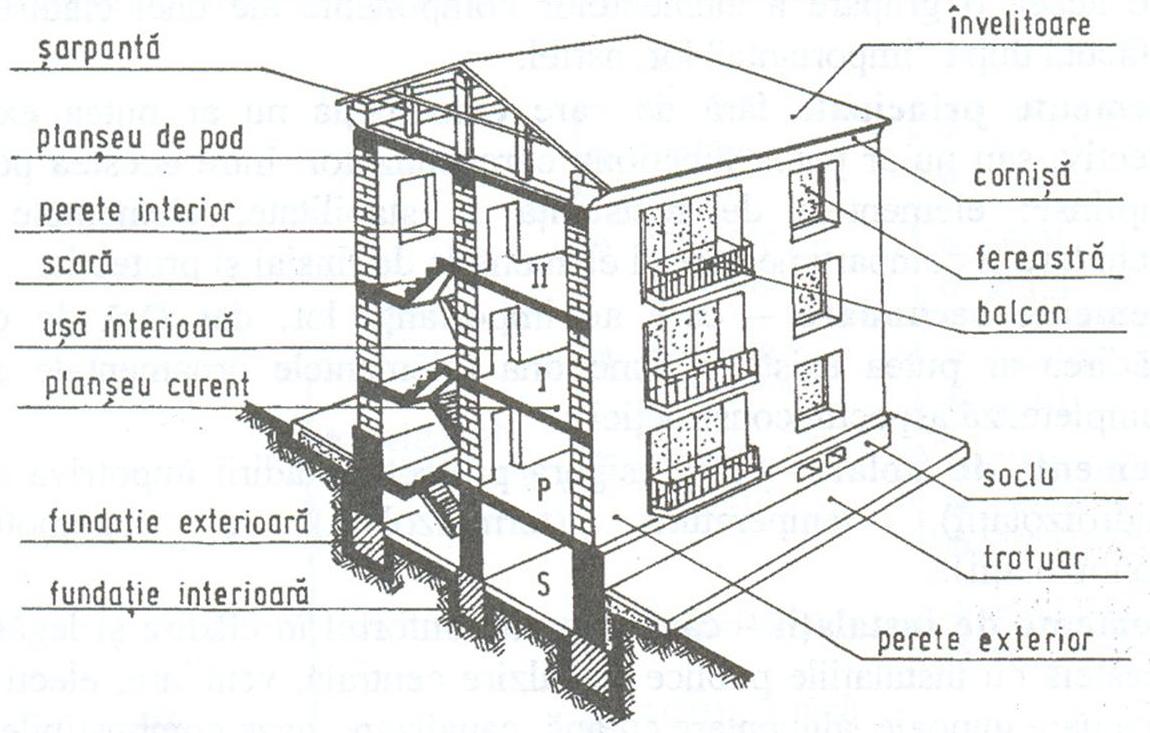 